           浙 江 理 工 大 学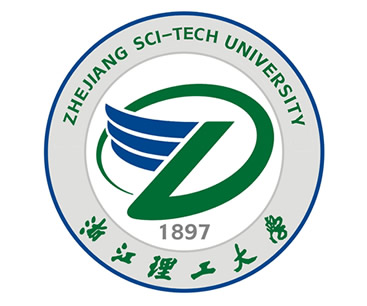 2022年硕士学位研究生招生考试业务课考试大纲              考试科目：设计艺术理论                 代码：913               《设计艺术理论》为设计学和艺术硕士（艺术设计）的共同考试内容。A．考试题型与分数比例：艺术设计理论考试分为填空题、名词解释和分析题三种考试题型，其中填空题30分、名词解释60分、论述题60分，卷面总分150分。B．评分标准与要求：1.评分标准：理论清晰、语言表达准确，思路的独特性、完整性与创新性表达。2.要求：卷面以黑色笔填写，字迹工整，考试时间3小时。         参考书目：①《中国工艺美术史》，田自秉，商务印书馆，2014年 ②《世界现代设计简史》，张夫也著，中国青年出版社，2020年